Schedule 7 NotificationDate of Reporting:Name of Social Worker Reporting the Incident:Team:Manager Name:List of Schedule 7 incidents that must be reported:Death of a child placed with foster parentsSerious illness or serious accident of a child placed with foster parentsOutbreak at the home of a foster parent of any infectious disease which in the opinion of a general practitioner attending the home is sufficiently serious to be so notifiedOutbreak at the home of a foster parent of any infectious disease which in the opinion of a general practitioner attending the home is sufficiently serious to be so notifiedInvolvement or suspected involvement of a child placed with foster parents in prostitutionSerious incident relating to a child placed with foster parents necessitating calling the police to the foster parent’s homeAny serious complaint about any foster parent approved by the fostering agencyInstigation and outcome of any child protection enquiry involving a child placed with foster parentsWhich incident are you informing about (see list above):Is this a new incident or an update? NEW/UPDATEWas a doctor called:    YES/NO                              		 Date:                                Time:Were emergency services called: YES/NO		Date:			Time:Date and Time Incident occurred:Does the incident involve a child: YES/NOChild’s Name:Child’s DOB:Date of incident:Time of incident:Location of incident:Summary of the incident (include a brief chronology if there has been a sequence of events leading to the incident):Outcome of the incident and action taken when it happened:Tell me any actions you will take to prevent this incident happening again:Were Staff Involved: YES/NO(Foster carers are staff)Name:Job Role:Were other people present at the incidentAny other information: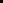 When completed supervising social worker must sent to their manager and  referral_familyplacements@sandwellchildrenstrust.org with the heading of Schedule 7 Notification.